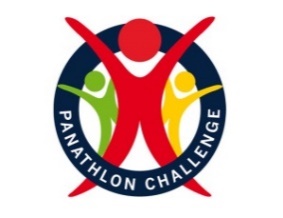 Panathlon SEND Cricket Skills Thank you for electing to compete in the Panathlon SEND virtual cricket skills. This pack contains rules, results sheets, video clips and monitoring forms. This activity can be done in a competition format across 8 cricket challenges, see menu box above.(A school can take part in four activities one session and the remaining four in another session or across a series of sessions if required) or done internally within school as individuals Team event: Competitors take it in turns to complete each activity and the top 2 scores from the children are recorded for an overall team score for that activity. (Competitors within the team can only count for max 3 activities to allow others team members to score towards the total)Teachers will need to select their own ‘micro bubble’ sizes (Preferably min 5 - max 9) based upon their school risk assessments.Individually in school: Scores to be kept by the teacher enabling all individuals to “compete” among their school peersUpon completion: If schools have chosen as a team event , then they will need to submit their SEN team results and monitoring forms to entries@panathlon.com  If the school has done it for individuals then schools supplies monitoring forms only to entries@panathlon.comSchools will then be sent certificates and stickers etc. At the beginning of each challenge, explain the new activity. Where appropriate players keep their own equipment - or with new clean equipment.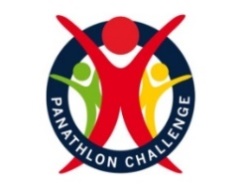 Batting – In the ‘V’ Equipment 1 set of stumps (optional)
1 plastic cricket bat
3 balls – tennis balls ideal
3 tees (or cones) + 10 cones to mark target areas targets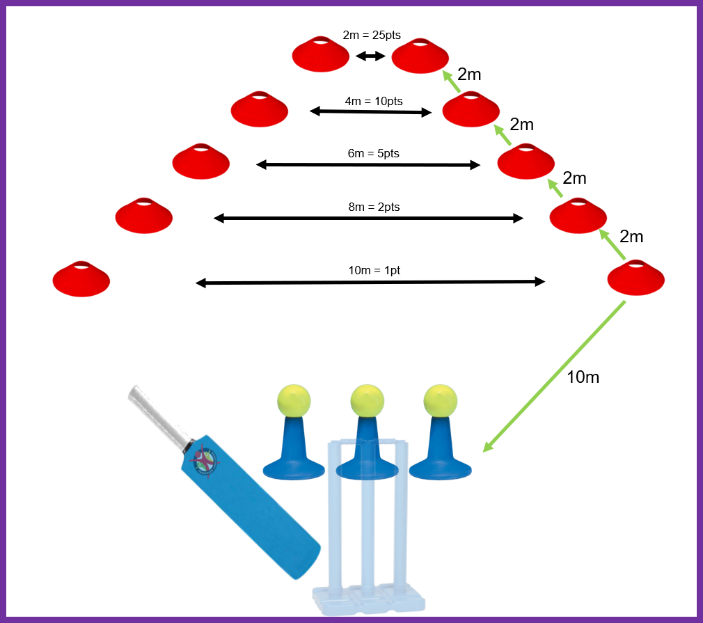 Set up: Batting: Set the 3 tees(cones) in front of the each of the stumps, with a tennis ball on top of each.Target area: Should resemble a funnel shape. Set the closet and widest target positioned 10m from the batter. Place one pair of cones 10m apart.   The next target is narrower and 12m from the batter. Place the cones 8m apart.The third target is 14m from the batter. Place the cones 6m apart.The fourth target is 16m from the batter. Place the cones 4m apart.The final target is 18m from the batter, Place the cones 2m apart.Aim: Each player hits the 3 balls twice for ‘one over’ (6 balls) to score then joins the end of the queue for their second over (6 balls)  Each batter should hit the ball out towards target areas and can aim for any target. Scoring: Points are scored for the narrowest target the ball is hit through. However, 6 x 25 points is possible.1st Target – 1 point
2nd Target – 2 points
3rd Target – 5 points
4th Target – 10 points
5th Target – 25 pointsTeachers/ helpers record all the scores for each player. Then allocate either team or individual placings.Team: - Add the top two players scores together (best set of 6 balls x top two players)  Individual: Add the total score for the player (best set of  6 balls to count)Adaptations: A variation on this for older/more able to children is to “feed” the ball from under the chin so it drops on the ground rather than off of a tee.VI: An audible ball can be used, as audible balls will travel differently to a tennis ball, distances may need to vary.PI: A ramp can be used to propel the ball and be taken closer to the targets. The ball can be placed on a smaller cone to be delivered lower to the ground, or be hit after a bounce.Fielding – Direct HitVideo clip - https://youtu.be/tUgXuDH47kg  
Equipment: 1 ball per player (bean bag), set of stumps (skittles/cardboard tubes or equivalent) 1 x cone
Set-upPlace one set of stumps/skittles 3 metres from a throw line.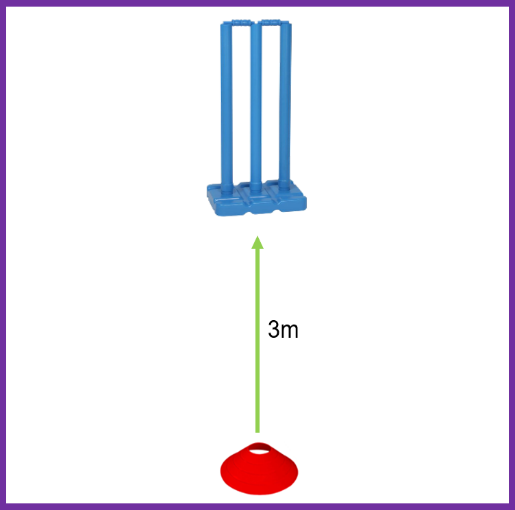 
Aim	 ‘Hit the stumps’ A continuous team relay that gets more difficult.’ (aim at the stumps for points - take stumps away!)1st round: The first competitor stands at the cone and rolls/underarm throws the ball towards the stumps, collect their ball, join the end of the queue. The next competitor takes their turn until everyone has had one attempt.2nd round: Take the stump away leaving two. (Select a designated person to remove stumps)3rd round: Take one stump away leaving one.NOTE: The next competitor does not throw until the previous player has collected their ball & rejoined the queue.After 3rd round, re-start the game for a second attempt to beat the score.Scoring    1st round:  1 point, if any of the 3 stumps are hit.2nd round:  2 points, if any of the 2 stumps are hit. (If unable to take away stumps-aim for outside stumps)3rd round:  3 points, if the final stump is hit. (If unable to take away stumps-aim for middle stump)No points if the ball hits the base only, rather than a stump.
Team: After two full rounds, add the top two individuals scores together (9 + 12= 21)Individual: Two full ‘rounds’ (3/2/1 stump) – add both scores together (1+2+3+0+0+3=9)
AdaptationsVI: Leader/helper can clap near the stumps. Bell balls can create audio cue. Wheelchair users take their shots closer or use ramps to propel the ballFielding – One MotionEquipment: 3 sets of Stumps 
6 Balls6 cones
StopwatchSet up: Place 3 sets of stumps in a straight line each 1 metre apart.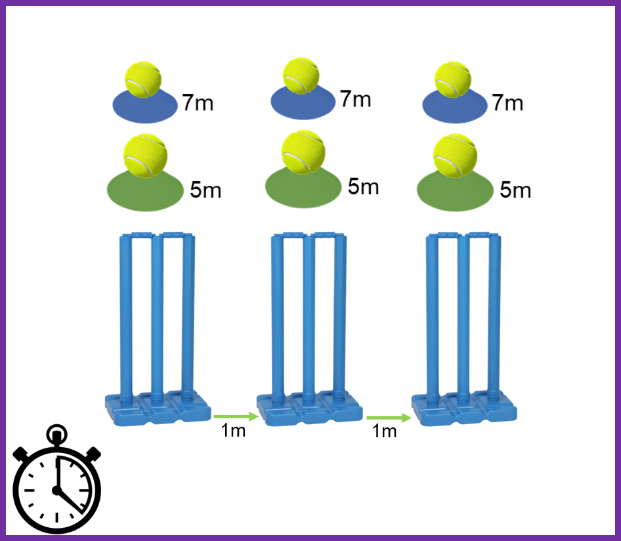 In front of each set of stumps place a cone at 5 metres then another at 7 metres with a ball on top.Aim: ‘Run from the stumps to the cone and throw’On the shout of “go” the helper starts the stopwatch and the player runs from the first stump picks up a ball and throws at the stumpsAfter each throw, the player runs back and touches the stumps before the run to the next ball.Balls can be picked up in any order to finish the player must run back past a set of stumps.Scoring: All times are taken and recorded by the teacher/helper.For every throw which hits the stumps, 2 seconds are taken off the time and the original time is adjusted.Team score: The two quickest times from two players are added together. (e.g.  30 sec + 28 sec = 58 sec)Individual score: The fastest time run by the individual is recorded.( e.g.  40 sec)AdaptationsVI: The player could work with a guide. A helper can clap behind the stumps. Plastic bottles or stumps with bells can be used to make them audible.Bowling – Line & Length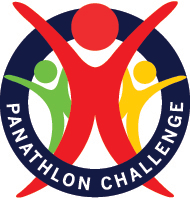 Equipment: 1 tennis or ideally, incrediball or windball
Cones or hoops
StumpsSet up:  From a bowling line measure 10m then set up 3 adjoining boxes with small cones or hoops.Each box is 1m2. (box 1 = 10m, box 2 = 11m, box 3 = 13m) There is a set of stumps at the end of the last box.(14m)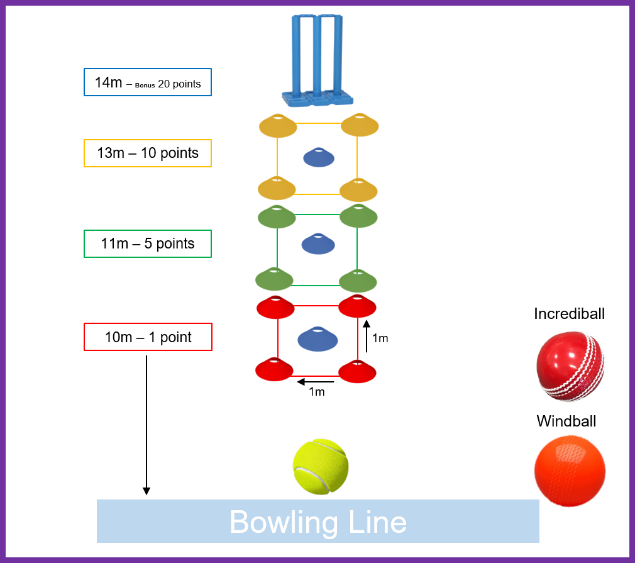 Place a cone in the centre of each box.Aim: Players must “bowl” the ball aiming  for a direct hit in a ‘box’ . Bowling can be underarm or overarm. Allow 6 balls, then join the end of the queue for a second go.Scoring: Points are scored based upon where the ball first hits. Player can aim for any box but only score on the first bounce.The nearest box  is worth 1 point, the next box is worth 5 points and the furthest box, closest to the stumps is worth 10 points. In the centre of each box is another cone. If the ball hits the centre cone in any box on the first bounce, the score for that box is doubled.If the stumps are hit – no matter how many bounces have happened before – they score a bonus of 20.  ( For example, the ball bounces in box 2 = 5 points then hits the stumps bonus 20. Total for the bowl = 25)Teachers/ helpers record all the scores for each player. Then allocate either team or individual placings.Team score: Add the top two players scores together (adding their best over (6 balls) together e.g.  scores  40+ 20= 60)Individual score: Add the score for the player (adding their best over (6 balls) together e.g.  score = 5 + 5+ 1 +0 + 10+ 0 = 21)Adaptations This can be run as an underarm or proper overarm bowling game.VI: An audible ball can be used; the boxes could be marked out with ‘newspaper for sound. The ‘cone’ can be a plastic bottle with pasta in to make it audible. PI: A ramp can be used to propel the ball. Shots can be taken closer if needed.Fielding – Catches win matches Equipment:1 tennis ball
1 x wall
2 conesIf a wall is not available, players can throw a tennis ball in the air and catch the ball as an individual.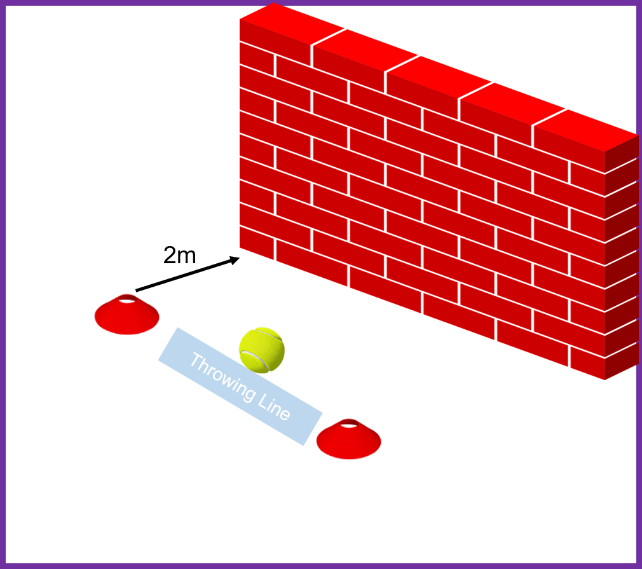 Set up: Place a cone two metres from the wall to mark a throwing distance.Aim: Each player must throw the ball onto the wall (if available) or in the air and catch it as many times as possible in a minute.Teacher/ helper has a stopwatch and shouts ‘go’. Players can work in pairs counting for each other.Scoring:All catches are recorded by the teacher/helper at the end of one minute.If the ball is dropped, start throwing and catching again but keep your score- (Do not start from 1 again) Allow three goes to try to improve the players score.Team score: Add the top two players scores together (highest score in 1 minute e.g.  60 + 55= 115)Individual Score: The players highest score from three attempts ( e.g. 38)AdaptationsVI: An audible tennis ball can be used.  The ball can be on a string to ease retrieval of a dropped ball.
PI: Players can sit closer if needed and an extra bounce can be added for ages/abilities.Batting – Wagon WheelEquipment: 1 tennis or ideally, incrediball or windball
Cones
StumpsCricket batSet up:  Place the stumps on a batting line, mark 10 metres to the right with a cone and 10 metres to the left, mark with a cone.Place another cone 10 metres in front of the stumps as a bowling line.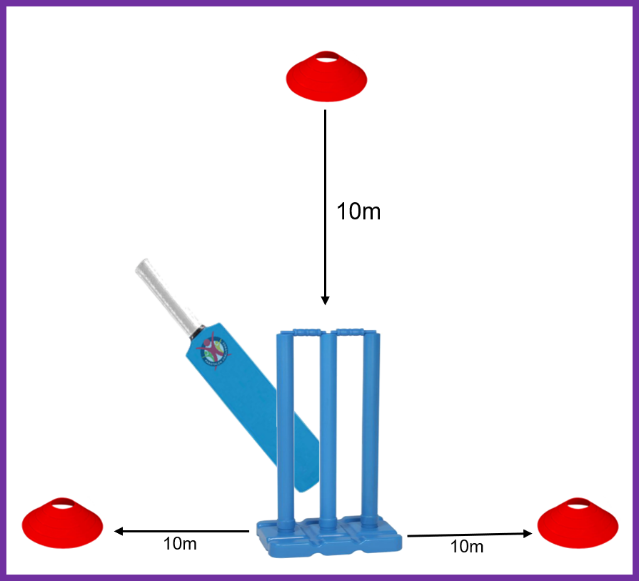 Aim: To hit the ball with the bat and run to a cone either side of the wicket. The player can select which direction to run. (Right or left)Select a bowler, batter, wicket keeper and fielders.The bowler bowls from the 10 metre line, crease (Primary- underarm)Each batter has three balls bowled, and once hit runs to a cone and back if possible and continues until the ball returns, back to the bowler.Batter stops running when the ball returns, back to the bowler.After three bats  they then join back in the team rotation, to help field or bowl.Allow each player a total of two bats. (6 balls)Scoring: Points are scored each time the player reaches a cone. (2 points if they get there and back)Teachers/ helpers record all the scores for each player. Then allocate either team or individual placings.Team score: Top two individual scores from (6 bats)Individual score: The number of points scored from two goes. ( 3 bats then another 3 bats)Adaptations: VI: The player could work with a guide.  Bell balls can create audio cue. 
Batting: Cricketing NationsEquipment: 6 x tennis or ideally, incrediball or windballCricket bat
ConesSet up: 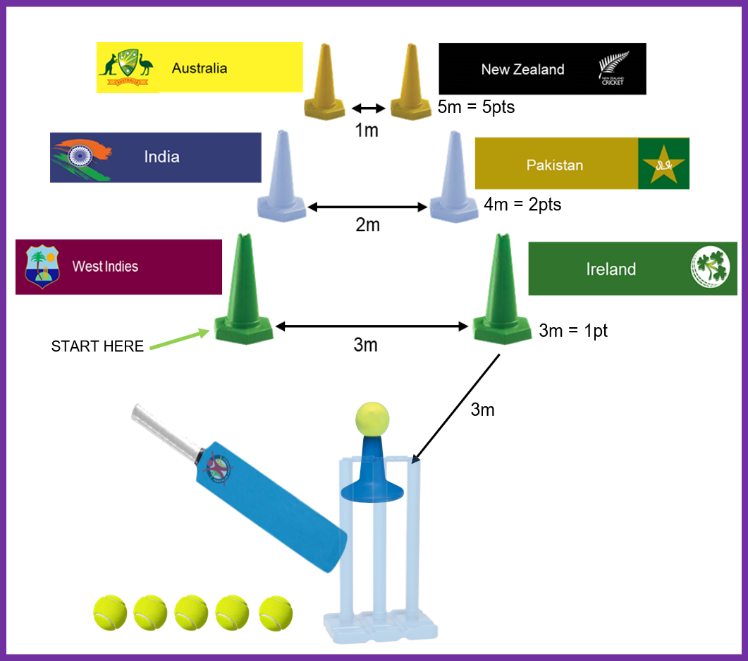 Batting: Set one(cone) in front of the of the stumps, with a tennis ball on top.Target area: Should resemble an inverted  ‘V’ shape with each cone representing a country/area.Set the closet and widest target positioned 3m from the batter. Place one pair of cones 3m apart.   The next target is narrower and 4m from the batter. Place the cones 2m apart.The third target is 5m from the batter. Place the cones 1m apart.Aim: ‘To hit the cones’Each player hits 6 balls to score then joins the end of the queue for their second over (6 balls) .Each batter should hit the first ball out towards the nearest left target cone then continue in a clockwise order.West Indies, India, Australia, New Zealand, Pakistan, IrelandIf the player misses the cone, they aim for the next one.Scoring: Points are scored when the ‘cone’  target is hit. 1st cones  = 1 point
2nd cones = 2 points
3rd cones = 5 pointsMax points   - 1+ 2 + 5+ 5+ 2 + 1 = 16Team: - Add the top two players scores together (best set of 6 balls x top two players)  Individual: Add the total score for the player (best set of  6 balls to count)Adaptations:VI: Leader/helper can clap near the cones. Bell balls can create audio cue. Wheelchair users take their shots closer.Bowling: Pitch MapEquipment: 6 x tennis or ideally, incrediball or windballCricket bat
Cones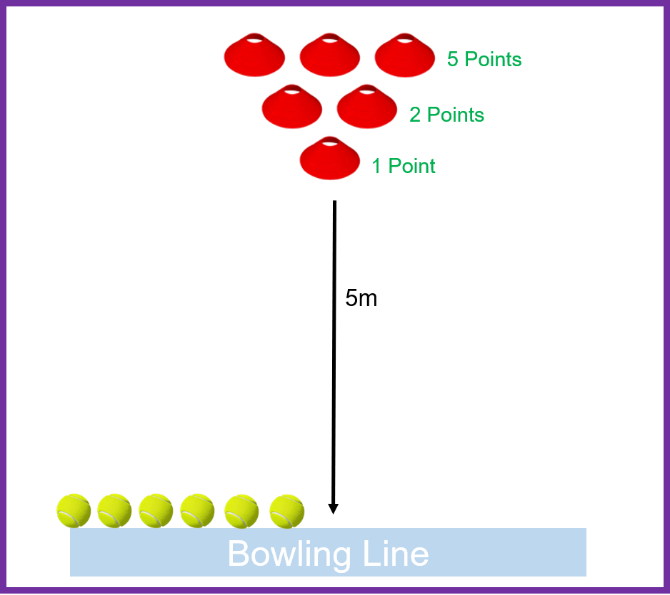 Set-up: Cones are set out in an inverted triangle 5 metres from the bowling line (Crease)Aim: Players must “bowl” the ball aiming for a direct hit on any cone. Bowling can be underarm or overarm. If successful, the player collects the cone and brings it back to the throw line.Allow 6 balls for a score then join the end of the team queue.Repeat if time allows within the lesson.Scoring: Points are scored when a  ‘cone’  target is hit. 1st cone  = 1 pointMiddle cones = 2 pointsBack row cones  = 5 pointsMax points   - 1+ 2 + 2 + 5+ 5 + 5 = 20Team score: Add the top two players scores together (adding their best over (6 balls) Individual score: Add the score for the player (adding their best over (6 balls) together e.g.  Adaptations: VI Players: Leaders clap in direction of cone.Wheelchair users can deliver their shot slightly closer if required.EXAMPLE  - Cricket Team Results                                                                          EXAMPLE  - Cricket Individual Results                                                                          Result Sheet- For Team or Individual                                                 Panathlon Cricket Monitoring Form								 
KEY
Disability        Physical Impairment (PI), Hearing Impairment (HI), Visual Impairment (VI), Severe Learning Disability (SLD)
		 Mild Learning Disability (MLD), Autistic Spectrum (AS), Manual Wheelchair (Man W/C), Power Chair (Pow W/C)Ethnicity          For each athlete, enter the code in the box provided (i.e. 1).Batting:  In the ‘V’Fielding: Direct HitFielding:  One MotionBowling: Line and LengthFielding: Catches win matches Batting: Wagon WheelBatting: Cricketing NationsBowling: Pitch MapTeam Results:Top two individuals in the team added together.Batting: In the ‘V’(Highest scores) Fielding:Direct Hit(Highest scores)Fielding:One Motion(Fastest times)Bowling: Line and Length (Highest scores)Fielding:Catches win matches (Highest scores)Batting:Wagon Wheel(Highest scores)Batting:Cricketing Nations(Highest scores)Bowling: Pitch Map(Highest scores)Overall Points Total
Lowest number of ‘Overall Points’ winsFinishing PositionTeam
     Yellow Class60+ 90= 1506 + 6= 1232 + 28 = 60 42+ 20= 6230 + 30= 60 4+ 5= 916 + 16 = 32 10 + 15=25  Position/Overall Points1st4th2nd3rd1st3rd1st3rd    18pts  2ndTeam 
     Red Class75+ 60= 13512 + 12= 2430  + 28 = 58 40+ 20= 6030 + 25= 554 + 4 = 814 + 14 = 28 20 + 20=40 Position/Overall Points2nd1st1st4th2nd4th2nd1st    17pts  1stTeam 
      Blue Class75+ 50= 125 9+9=1834  + 28 = 6240+ 24= 6430 + 18 = 485 + 5= 1014 + 6 = 2015 + 15=30 Position/Overall Points3rd3rd      3rd2nd3rd 2nd3rd 2nd  21pts   3rdTeam 
     Green Class50+ 60=11012+9=2136 + 28 = 6440+25= 6515 + 20 = 356 + 5= 11 6 + 6 = 1210 + 5=15 Position/Overall Points4th2nd4th1st4th 1st  4th 4th  24pts  4thIndividual ResultsBatting: In the ‘V’(Highest scores) Fielding:Direct Hit(Highest scores)Fielding:One Motion(Fastest times)Bowling: Line and Length (Highest scores)Fielding:Catches win matches (Highest scores)Batting:Wagon Wheel(Highest scores)Batting:Cricketing Nations(Highest scores)Bowling: Pitch Map(Highest scores)Overall Points Total
Lowest number of ‘Overall Points’ winsFinishing PositionName
    90        332  20    30 4+ 5= 9     16  10   Position/Overall Points1st4th2nd3rd1st3rd1st 3rd    18pts  2ndName      75        12       28         11     254 + 4 = 8   14    20 Position/Overall Points2nd1st1st4th   2nd4th2nd1st    17pts  1stName
     60        6       34        40     18 5 + 5= 10   12    15 Position/Overall Points3rd3rd     3rd2nd     3rd 2nd3rd 2nd  21pts   3rdName
     50          9       36         42       156 + 5= 11 6    5 Position/Overall Points4th2nd4th1st4th 1st4th 4th  24pts  4thTeam/Individual Name
Batting: In the ‘V’(Highest scores) Fielding:Direct Hit(Highest scores)Fielding:One Motion(Fastest times)Bowling: Line and Length (Highest scores)Fielding:Catches win Matches (Highest scores)Batting:Wagon Wheel(Highest scores)Batting:Cricketing Nations(Highest scores)Bowling: Pitch Map(Highest scores)Overall Points Total
Lowest number of ‘Overall Points’ winsFinishing PositionTeam/Individual Name
  Position/Overall PointsTeam/Individual Name
 Position/Overall PointsTeam/Individual Name
 Position/Overall PointsTeam/Individual Name
 Position/Overall PointsSchool Name:County/Borough:School Name:County/Borough:School Name:County/Borough:School Name:County/Borough:Disability – Number disabilities that apply

Key belowDisability – Number disabilities that apply

Key belowDisability – Number disabilities that apply

Key belowDisability – Number disabilities that apply

Key belowDisability – Number disabilities that apply

Key belowDisability – Number disabilities that apply

Key belowDisability – Number disabilities that apply

Key belowDisability – Number disabilities that apply

Key belowEthnic Code

Key belowTotal NumberYear GroupLeaders(Age & No)Gender
M / FPIHIVISLDMLDASManW/CPow
W/C              Code 
e.g.  4 students  x 1          2 students x 4Pre-seasonGame DayEthnicity Code1 = White 2 = Mixed3 = Asian or Asian British4 = Black or Black British5 =  Chinese or Other Ethnicity